3GPP TSG-RAN WG4 Meeting # 98-bis-e 												R4-210XXXXElectronic Meeting, 12th – 20th April, 2021Agenda item:			12.1Source:	Moderator (Ericsson)Title:	Email discussion summary for [98-bis-e][149] NR_reply_LS_Part_1Document for:	InformationIntroductionBriefly introduce background, the scope of this email discussion (e.g. list of treated agenda items) and provide some guidelines for email discussion if necessary.List of candidate target of email discussion for 1st round and 2nd round 1st round: TBA2nd round: TBARAN1 sent LS (R1-2102146) ask RAN4 to confirm the TX-RX and RX-TX transient time assumption. The scope of the [149] is to discuss the companies view and provide the LS response to RAN1 after the consensus reached. The 1st round is to discuss the views for the transient time and other related topic and 2nd round it to prepare the LS response based on 1st discussion and consensus.Topic #1: TitleMain technical topic overview. The structure can be done based on sub-agenda basis. Companies’ contributions summaryOpen issues summaryBefore e-Meeting, moderators shall summarize list of open issues, candidate options and possible WF (if applicable) based on companies’ contributions.The transition time for Type A HD-FDD UE based on RAN1 assumption is reusing the transition time in Table 4.3.2-3 in TS 38.211. Companies present their views based on discussion of the UE architecture, implementation, power saving, system performance etc. Most companies agree with the RAN1 assumption and one company think the general transition time mask needs change for power saving purpose and thus propose different number other than RAN1 assumption. One company think the SUL band combination should also apply to HD-FDD UE on top of normal FDD band in FR1. Based on companies view, the topic is listed below to facilitate the consensus on possible LS response during the 1st round.Sub-topic 1-1:    SUL band Applicability (variable duplex HD-FDD bands and non-simultaneous RxTx SUL band combinations.)Sub-topic 1-2:  Applicability of general ON-OFF time mask (sub-clause 6.3.3.2, TS 38.101-1) Sub-topic 1-3: Transition time for HD-FDDSub-topic 1-1Sub-topic description:In TR 38.875, the type A/B HD-FDD device is defined based on the reference NR device (FR1 FDD, FR1 TDD and FR2 respectively, in chapter 6.1) and also based on the removal of the duplex for cost saving. One company propose SUL band and its combination also apply to Type A/B HD-FDD UE and to RedCap UE in general. It is not clear the SUL band and its combination should be included in RAN4 RedCap working scope.  Companies can provide views on this.Open issues and candidate options before e-meeting:Issue 1-1: SUL band and its combination on RedCap UE in RedCap WI RAN4 scopeProposalsOption 1: YesOption 2: NoRecommended WFTBASub-topic 1-2Sub-topic description One company want to further reduce the current consumption for HD-FDD device by shutting down TX PLL and thus violate the ON-OFF mask assumption which assume the TX RF block remains ON during the transient time. The transient time proposed is around 65 us and also a change of the OFF state definition. Another company propose the general ON-OFF time mask apply to Type A HD-FDD as the HD-FDD device needs to coexist with non-RedCap NR UE. Companies can provide views on this. Open issues and candidate options before e-meeting:Issue 1-2: Applicability of general ON-OFF time maskProposalsOption 1: General ON-OFF time mask does not apply to Type A HD-FDD device, Fixing or optimizing the transition time for HD-FDD considering the redefinition of the OFF state. Option 2: General ON-OFF time mask applies to Type A HD-FDD device. Recommended WFOption 2.Sub-topic 1-3Sub-topic description Several companies agree with the reusing the transition time for TDD UE on Type A HD-FDD device. One company has different view. In this sub-topic, only the transient time is discussed Thus company views are needed.Open issues and candidate options before e-meeting:Issue 1-3: Transit time for Type A HD-FDD UEProposalsOption 1: transition time in Table 4.3.2-3 in TS 38.211 applies to Type A HD-FDD UE. Option 2: Other transit time than stated in Table 4.3.2-3 in TS 38.211Recommended WFOption 1.Companies views’ collection for 1st round Open issues One of the two formats, i.e. either example 1 or 2 can be used by moderators.Sub topic 1-1 Sub topic 1-2 Sub topic 1-3 CRs/TPs comments collectionFor close-to-finalize WIs and maintenance work, comments collections can be arranged for TPs and CRs. For ongoing WIs, suggest to focus on open issues discussion on 1st round.Summary for 1st round Open issues Moderator tries to summarize discussion status for 1st round, list all the identified open issues and tentative agreements or candidate options and suggestion for 2nd round i.e. WF assignment.CRs/TPsModerator tries to summarize discussion status for 1st round and provides recommendation on CRs/TPs Status updateNote: The tdoc decisions shall be provided in Section 3 and this table is optional in case moderators would like to provide additional information. Discussion on 2nd round (if applicable)Recommendations for Tdocs1st round New tdocsExisting tdocsNotes:Please include the summary of recommendations for all tdocs across all sub-topics incl. existing and new tdocs.For the Recommendation column please include one of the following: CRs/TPs: Agreeable, Revised, Merged, Postponed, Not PursuedOther documents: Agreeable, Revised, NotedFor new LS documents, please include information on To/Cc WGs in the comments columnDo not include hyper-links in the documents2nd round Notes:Please include the summary of recommendations for all tdocs across all sub-topics.For the Recommendation column please include one of the following: CRs/TPs: Agreeable, Revised, Merged, Postponed, Not PursuedOther documents: Agreeable, Revised, NotedDo not include hyper-links in the documentsT-doc numberCompanyProposals / ObservationsR4-2104542vivoObservation 1: HD-FDD UE also needs Tx<->Rx transition time to avoid self-interference which is similar to TDD.Observation 2: HD-FDD UE architecture would be similar to TDD and the actual transition time is also similar.Based on those observations, here is the following proposal:Proposal: Reuse current Transition time  and  for HD-TDD is technically reasonable. It is proposed to reply RAN1 based on this understandingR4-2106671Huawei, HiSiliconObservation 1: The RedCap UE architectures are same among HD-FDD bands, variable duplex HD-FDD bands and non-simultaneous RxTx SUL band combinations.Proposal 1: It’s proposed to include these cases, e.g. HD-FDD bands, variable duplex HD-FDD bands and non-simultaneous RxTx SUL band combinations when RAN4 reply this LS.Proposal 2: RAN4 confirms RAN1’s working assumption about RedCap UE’s transition time for HD-FDD bands, variable duplex HD-FDD bands and non-simultaneous RxTx SUL band combinations.R4-2107186Nokia, Nokia Shanghai BellProposal 1: From RAN4 perspective, confirm RAN1’s working assumption to reuse existing switching times for UE not capable of full duplex (Table 4.3.2-3 in TS 38.211) for RedCap UE with half-duplex FDD operation.R4-2107340Qualcomm IncorporatedProposal: Half duplex switching time for Type-A HD-FDD needs further discussion before fixing or optimizing the transition time. For power saving and timing advance of R17 RedCap UEs, the switching time could be more than the numbers in Table 4.3.2-3. TS 38.211R4-2107248EricssonObservation#1: No frequency tuning is required for Type A HD-FDD RedCap UE when switching between Tx and Rx. Observation#2: FR1 transition time in Table 4.3.2-3 in TS 38.211 applies to Type A HD-FDD device Tx-Rx turn around transition time.CompanyComments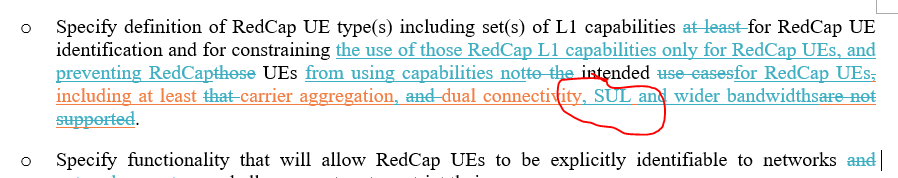 CompanyCommentsCompanyCommentsCR/TP numberComments collectionXXXCompany AXXXCompany BXXXYYYCompany AYYYCompany BYYYStatus summary Sub-topic #1Tentative agreements:Candidate options:Recommendations for 2nd round:CR/TP numberCRs/TPs Status update recommendation  XXXBased on 1st round of comments collection, moderator can recommend the next steps such as “agreeable”, “to be revised”TitleSourceCommentsWF onTdoc numberTitleSourceRecommendation  CommentsR4-210xxxxCR on …XXXAgreeable, Revised, Merged, Postponed, Not PursuedTdoc numberTitleSourceRecommendation  CommentsR4-210xxxxCR on …XXXAgreeable, Revised, Merged, Postponed, Not PursuedR4-210xxxxWF on …YYYAgreeable, Revised, NotedR4-210xxxxLS on …ZZZAgreeable, Revised, Noted